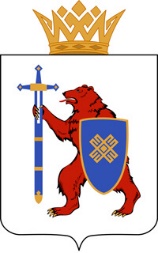 МИНИСТЕРСТВО СПОРТА И ТУРИЗМА РЕСПУБЛИКИ МАРИЙ ЭЛРеспублика Марий Эл, г.Йошкар-Ола, ул. Успенская, д.388(8362)23-29-39, mstmedia@yandex.ru___________________Делегация Марий Эл рассказала о развитии речного и событийного туризма на Международной туристической выставке 
«Интурмаркет-2024» 
(16-18 марта 2024 г., г. Москва)Делегаты Республики Марий Эл приняли активное участие в Международной туристической выставке «Интурмаркет-2024», представив на площадках выставки различные направления туротрасли региона. Все три дня на выставке работал стенд Республики Марий Эл, который покорил всех гостей своей многогранностью. Организаторы творчески подошли к презентации турпродуктов нашего региона: здесь были угощения, марийские пляски, викторины и мастер-классы. Кому-то даже удалось выиграть сертификаты на посещение этноплощадки в Республике Марий Эл «Уна Кудо» и двухдневную путевку в санаторий «Сосновый Бор».Ансамбль Марийского государственного университета «Марий мурсем» никого не оставил равнодушным своими песнями и плясками. А Йошкин кот и Йошкина кошка приглашали всех к нашему красочному стенду для получения подробной информации о туристических маршрутах от ТИЦ и туроператоров Йошкар-Олы.Советник отдела организации и координации туристической деятельности министерства спорта и туризма Республики Марий Эл Снежана Кошкина презентовала «Календарь событий Республики Марий Эл» на круглом столе «Региональные и муниципальные календари туристических событий». Помимо крупных событийных центров республики: Йошкар-Олы, Козьмодемьянска и Юрино, был сделан акцент и на мероприятиях, проводимых в муниципальных районах региона.Министр спорта и туризма Республики Марий Эл Лидия Батюкова выступила на профессиональной конференции «Речные круизы и водный туризм: региональный фокус» с докладом «Республика Марий Эл – центр этнотуризма на Волге». Правительством Республики Марий Эл в рамках института кураторства федеральных округов по поручению Заместителя Председателя Правительства Российской Федерации Дмитрия Николаевича Чернышенко разработан проект комплексного развития туристической инфраструктуры Республики Марий Эл «Центр этнотуризма на Волге», который вошел в окружную инициативу Приволжского федерального округа «Волжское путешествие».На сегодняшний день развивается три направления речного туризма в нашем регионе: проект ПФО «Великий Волжский путь», круизный маршрут «Вся Волга – от истока до Каспия», экскурсионные рейсы судов «Валдай» и «Москва» из городов Нижний Новгород, Чебоксары в поселок Юрино и город Козьмодемьянск.Сейчас для региона актуально развитие причальной инфраструктуры в регионе. Это будет способствовать увеличению количества судозаходов, туристического потока, развитию субъектов малого и среднего предпринимательства, повышению качества оказываемых услуг, привлечению дополнительных инвестиций, росту налоговых поступлений.Фото с выставки «Интурмаркет-2024»: https://disk.yandex.ru/d/1JJ3NM3marN_RgКонтактные лица: ________________Текст адаптированный для социальных сетейКубок России по мини-футболу спорт лиц с интеллектуальными нарушениями разыграют в Марий ЭлКоманды по мини-футболу из Татарстана, Чувашии, Марий Эл, Кировской и Тульской областей встретятся в начале декабря в ФОК «Витязь» Республики Марий Эл, чтобы разыграть Кубок России по мини-футболу спорт лиц с интеллектуальными нарушениями.Торжественное открытие Кубка состоится в 11:00 2 декабря, а уже 4 декабря станут известны имена обладателей Кубка.«Федеральный проект «Спорт – норма жизни» национального проекта «Демография», по которому пройдут соревнования, делает спорт ближе и доступнее для каждого, независимо от пола, возраста, национальности или особенностей здоровья. Мы ждем на спортивных площадках и спортсменов, и болельщиков. Ведь вместе мы создаем этот спортивный праздник, который называется «жизнь», - прокомментировала мероприятие министр спорта и туризма Марий Эл Лидия Батюкова. Туманцева Юлия Николаевна,начальник отдела организации 
и координации туристической деятельностиМинспорттуризма Марий Эл89379325210Гребнев Александр Николаевич, пресс-служба 
Минспорттуризма Марий Эл 
89276842048, 
mstmedia@yandex.ru